РЕШЕНИЕ СОБРАНИЯ ДЕПУТАТОВСАДОВСКОГО  СЕЛЬСКОГО  МУНИЦИПАЛЬНОГО  ОБРАЗОВАНИЯ   20 марта 2020г.                №    52/123                                              с. Садовое«О внесении изменений и дополнений в решение Собрания депутатов Садовского сельского муниципального образования«О бюджете Садовского сельского муниципального образования Республики Калмыкия  на 2020 год от 26 декабря 2019г.  №  50/114 »В соответствии с Бюджетным Кодексом РФ, Федеральным Законом РФ №131 «Об общих принципах организации местного самоуправления в РФ», руководствуясь ст. 56 Устава Садовского сельского муниципального образования РК, ст. 17  Положения о бюджетном процессе в Садовском СМО РК, Собрание депутатов Садовского СМО РК р е ш и л о:Внести в решение Собрания депутатов Садовского сельского  муниципального образования «О бюджете  Садовского сельского муниципального образования Республики Калмыкия на 2020 год» от 26.12.2019г. № 50/114, от 15.01.2020г. № 51/121   следующие дополнения и изменения:Статью 1 изложить в следующей редакции:   Утвердить  бюджет Садовского сельского   муниципального образования Республики Калмыкия на 2020 год:1) общий объем доходов бюджета Садовского СМО РК  в сумме 59092,9 тыс. рублей.2) общий объем расходов бюджета Садовского СМО РК в сумме 61989,6 тыс.рублей3)дефицит бюджета Садовского СМО РК в сумме 2896,7 тыс.рублей2. В статье 4 приложение № 1 изложить в следующей редакции: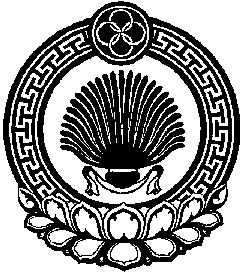 